            № 43                                                  от «09» июля 2020 годаОб утверждении отчета об исполнении бюджетаСолнечного сельского поселения за 1 полугодие  2020 года.В соответствии со статьей 23 Положения «О бюджетном процессе в  Солнечном сельском поселении, утвержденного решением Собрания депутатов Солнечного сельского поселения № 26 от 24 декабря 2019 года  Солнечная  сельская администрация  п о с т а н о в л я е т:Утвердить отчет об исполнении бюджета Солнечного сельского поселения  за  1 полугодие  2020 года по доходам в общей сумме 767,3  тыс. рублей, по расходам в общей сумме 1122,7  тыс. рублей с превышением расходов над доходами (дефицит  бюджета Солнечного сельского поселения)  в сумме 355,4 тыс. рублей. Настоящее постановление обнародовать и разместить в информационно-телекоммуникационной сети «Интернет» официальный интернет-портал Республики Марий Эл (адрес доступа: mari-el.gov.ru).Глава Солнечнойсельской администрации				             Е.Г. Ниемисто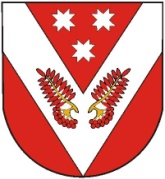 